Additional file 1        Supplementary Table 1: Diagnoses Primary OutcomeSupplementary Table 2: Excluded Diagnoses**Cases with excluded diagnoses in an observed quarter are not considered for analysis.    Supplementary Table 3: Recommended AntibioticsSupplementary Table 4: Diagnoses for Quinolone PrescriptionSupplementary Table 5: Distribution of medical specialty per infection treated with antibioticsDiagnosesICD CodeUpper Respiratory InfectionsJ00; J02.0; J02.8, J02.9; J04; J06; J10.1; J11.1BronchitisJ20; J21.0; J21.1, J21.8; J21.9; J22; J40TonsillitisJ03.9SinusitisJ01Otitis MediaH65.0; H65.1; H65.9; H66.0; H66.4; H66.9A00 bis A79.9infectious colon diseases; 
Tuberculosis; specific bacterial zoonoses; other bacterial diseases;
sexually transmitted diseases; other  spirochetes diseases; other chlamydia-induced diseases; Rickettsioses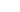 E84Cystic fibrosisJ44.0, J44.1Other chronic obstructive lung diseases N10Acute tubulo-interstitial nephritisN12Nephritis not acute or interstitialN30 CystitisN39.0 Other urinary tract infectionsN41Inflammatory prostate diseasesOPregnancy, birth, puerperiumRecommended AntibioticsAlternative AntibioticsUpper Respiratory InfectionsJ01CA04 (Amoxicillin)-BronchitisJ01CA04 (Amoxicillin)J01AA02 (Doxycyclin); J01CE02 (Phenoxymethylpenicillin); J01FA (Macrolides)TonsillitisJ01CE02 (Phenoxymethylpenicillin)J01DB (Cephalosporins); J01FA01(Erythromycin)	SinusitisJ01CA04 (Amoxicillin)J01DC (Cephalosporins 2nd Gen); J01AA02 (Doxycyclin); J01EE01 (Sulfamethoxazol and Trimethoprim); J01CR02 (Amoxicillin and beta-lactamase-inhibitors); J01CR22 (Amoxicillin and Clavulanic acid)Otitis MediaJ01CA04 (Amoxicillin)J01DC (Cephalosporins 2nd Gen); J01FA01 (Erythromycin); J01CR02 (Amoxicillin and beta-lactamase-inhibitors); J01CR22 (Amoxicillin and Clavulanic acid)Upper Respiratory InfectionsJ00; J02.0; J02.8, J02.9; J04; J06; J10.1; J11.1 BronchitisJ20; J21.0; J21.1, J21.8; J21.9; J22; J40  TonsillitisJ03.0; J03.8; J03.9 SinusitisJ01 Otitis MediaH65.0; H65.1; H65.9; H66.0; H66.4; H66.9Observed infection Treating physician RGsPCNsOtitis media General Practitioner 43 185 (46.9%)247 (87.3%)Otolaryngologist21 693 (23.6%)20 (7.1%)Pediatrician26 540 (28.9%)16 (5.7%)Other567 (0.6%)0(0%)SinusitisGeneral Practitioner73 209 (71.3%)691 (92.4%)Otolaryngologist28 647 (27.9%)56 (7.5%)Other750 (0.7%)1 (0.1%)Tonsillitis General Practitioner150 374 (65.9%)742 (89.5%)Otolaryngologist21 001 (9.2%)43 (5.2%)Pediatrician54 851 (24.1%)44 (5.3%)Other1 826 (0.8%)0 (0%)BronchitisGeneral Practitioner319 810 (96.7%)2 534 (99.7%)Other10 744 (3.3%)8 (0.3%)Upper resp. infectionGeneral Practitioner 390 839 (76.6%)2 883 (96.3%)Otolaryngologist65 828 (12.9%)84 (2.8%)Pediatrician49 425 (9.7%)26 (0.9%)Other 4 070 (0.8%)1 (0.0%)acute non-complicated infections (quinolones)General Practitioner799 194 (77.7%)5 761 (96.0%)Otolaryngologist106 649 (10.4%)155 (2.6%)Pediatrician110 278 (10.7%)77 (1.3%)Other 11 902 (1.2%)5 (0.1%)